Ontario Field Ornithologists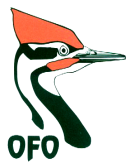        Membership Application or Renewal FormOntario Field Ornithologists (OFO) is the provincial organization dedicated to the study of bird life in Ontario. It was formed in 1982 to unify Ontario’s field ornithologists (birders / birdwatchers) and to provide a forum for ideas and information amongst its members. OFO is one of the five partner organizations sponsoring the third Ontario Breeding Bird Atlas.OFO News and Ontario Birds are published three times a year, respectively. Ontario Birds documents new research and information on the birds of the province. OFO News features short articles, site guides, and species accounts.OFO Field Trips visit some of the best birding spots in Ontario: The list grows and changes all the time. Trips with expert leaders emphasize field identification for both novice and experienced birders. Each fall, OFO holds an Annual Convention with guest speakers, field trips, birding displays and social gatherings.Ontario Bird Records Committee (OBRC) is a committee of OFO that maintains the official Ontario Bird Checklist and publishes a Review List of species for which documentation is requested.OFO Young Birders provides opportunities for young birders to develop their field skills and to develop friendships with other young birders. _ _ _ _ _ _ _ _ _ _ _ _ _ _ _ _ _ _ _ _ _ _ _ _ _ _ _ _ _ _ _ _ _ _ _ _ _ _ _ _ _ _ _ _ _ _ _ _ _ _ _ _ _ _ _ _ _ _ _ _ _ _ _ _ __ _ _ _ _ _OFO Membership Application or Renewal Form 2021If possible, please join or renew online @  http://ofo25.wildapricot.org/)□ New Member              □ Renewal                     □ Gift membership         (please select one only)Note: Annual memberships allow for 3 additional people at the same address. Please include their names and emails on the reverse.Your Name:___________________________________________ Address                                                                                       _____________City                                 ____             Province/State:________________ Postal Code/Zip_                              Telephone (____) _______________                               *E-mail (mandatory)______________________________________For Young BirdersParent / Guardian Name____________________________________ Parent/Guardian email____________________________________ Age___Tax-deductible Donation (for amounts over $10.00) $ ________________  □  General fund □  Young Birders fundNEW! OFO News and Ontario Birds electronic subscription □  I would prefer to receive OFO News electronically□  I would prefer to receive Ontario Birds electronically NEW! OFO Birding Buddies □  I would like to be an OFO Birding Buddy and provide information to other OFO membersDescribe how you would be able to assist other OFO members when they are visiting your patch, e.g., provide info on local hotspots, specialty birds, and if you're willing to take visitors out birding. ______________________________________________________________________________________________________________________________________________________________________________________________________________________________________________Please make cheque payable to Ontario Field Ornithologists and mail to:         ONTARIO FIELD ORNITHOLOGISTS 	c/o Brian Gibbon.	PO Box 116 Station F
Toronto ON M4Y 2L4Note: Due to the volume of cheques, please allow time for cheques to be cashed. Tax receipts will be mailed in February.Annual Membership    Life Membership Young Birder (to age 18)□ Canada □ USA□ International $45.00 $50.00  $55.00 □ Canada□ USA□ International$700.00$800.00$900.00□ Online publications - free□ Publications by mail - $10.00